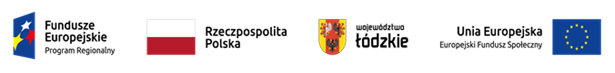 Projekt nr RPLD.11.03.01-10-0048/19 pn. ”Nowy wymiar kształcenia zawodowego 
w Centrum Kształcenia Zawodowego w Łęczycy”, 
współfinansowany ze środków Europejskiego Funduszu Społecznego 
  w ramach Regionalnego Programu Operacyjnego Województwa Łódzkiego na lata 2014-2020HARMONOGRAM Zadanie 6. Doradztwo edukacyjno- zawodowe  dla uczniów CKZZajęcia indywidualneL.pDataLiczba godzinProwadzący   1.01.03.20223h  16.00-18.25Angelika  Mikołajczyk                             2.03.03.20223h  16.00-18.25Angelika Mikołajczyk   3.4.05.03.202205.03.20223h  10.00-12.253h  12.30-14.55Angelika Mikołajczyk
Angelika Mikołajczyk5.07.03.20223h  16.00-18.25Angelika Mikołajczyk   6.08.03.20223h  16.00-18.25Angelika Mikołajczyk   7.8.12.03.202212.03.20223h  10.00-12.253h  12.30-14.55Angelika Mikołajczyk
Angelika Mikołajczyk9.14.03.20223h  16.00-18.25Angelika Mikołajczyk   10.15.03.20223h  16.00-18.25Angelika Mikołajczyk   11.12.19.03.202219.03.20223h  10.00-12.253h  12.30-14.55Angelika Mikołajczyk
Angelika Mikołajczyk13.21.03.20223h  16.00-18.25Angelika Mikołajczyk   14.22.03.20223h  16.00-18.25Angelika Mikołajczyk   15.16.26.03.202226.03.20223h  10.00-12.253h  12.30-14.55Angelika Mikołajczyk
Angelika Mikołajczyk17.28.03.20223h  16.00-18.25Angelika Mikołajczyk   18.29.03.20223h  16.00-18.25Angelika Mikołajczyk   19.20.02.04.202202.04.20223h  10.00-12.253h  12.30-14.55Angelika Mikołajczyk
Angelika Mikołajczyk21.04.04.20223h  16.00-18.25Angelika Mikołajczyk   22.05.04.20223h  16.00-18.25Angelika Mikołajczyk   23.24.09.04.202209.04.20223h  10.00-12.253h  12.30-14.55Angelika Mikołajczyk
Angelika Mikołajczyk